Д/з от 15.11, 16.11.Продолжаем играть на фортепиано и петь гамму Ми мажор.№346. Определяем тональность, настраиваемся в ней (поём гамму, Т5/3). Затем поём этот номер с дирижированием за фортепиано несколько раз. Движение по звукам каких аккордов здесь встречается?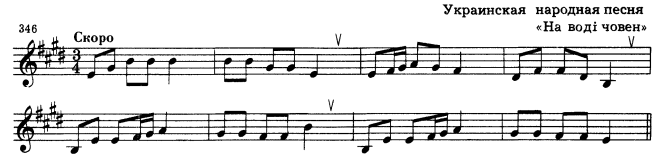 Каждое трезвучие имеет два обращения: секстаккорд (6) и квартсекстаккорд (6/4). Выучите интервальный состав обращений мажорного (Б5/3) и минорного (М5/3) трезвучий.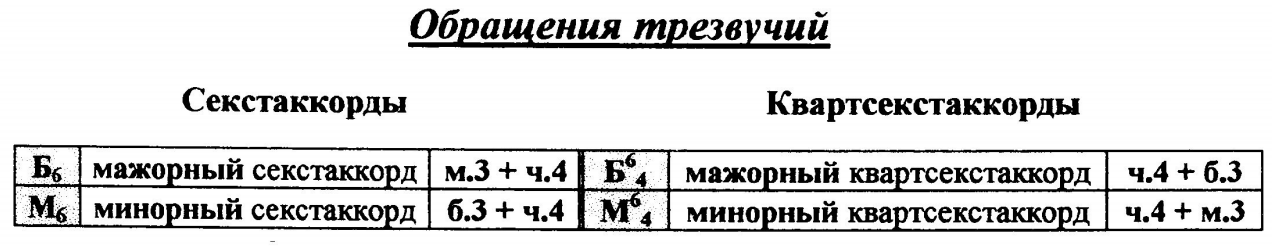 Сыграйте каждый квартсекстаккорд по несколько раз. Определите интервальный состав каждого из них, затем подпишите их (Б6/4 или М6/4). Задание выполняем за фортепиано!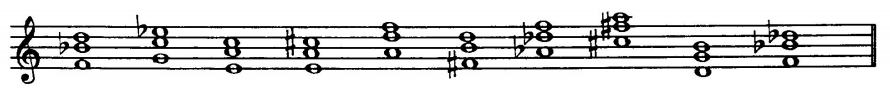 Сыграйте каждый секстаккорд по несколько раз. Определите интервальный состав каждого из них, затем подпишите их (Б6 или М6). Задание выполняем за фортепиано!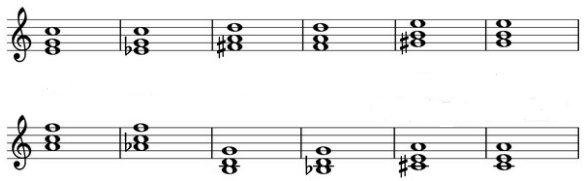 